ПРЕДВЫБОРНАЯ ПРОГРАММАкандидата в депутаты Шарковщинского районного Совета депутатов по Пяликовскому избирательному округу № 27ОБОЛЕВИЧ НАТАЛИИ ДМИТРИЕВНЫРодилась 14 сентября 1971 года в д. Коршунки Шарковщинского района Витебской области. Гражданство – Республика Беларусь. 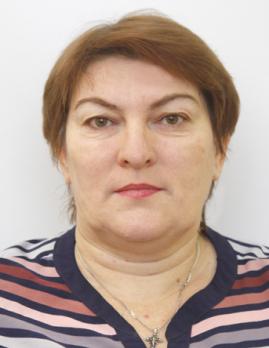 Образование среднее специальное. Окончила в 1992 году Оршанское медицинское училище по специальности «Стоматология».1992 – 2002 гг. – зубной врач Иодской участковой больницы ТМО Шарковщинского района.С 2002 года работает зубным фельдшером учреждения здравоохранения «Шарковщинская центральная районная больница».Проживаю в аг. Пялики.Член Белорусской партии «Белая Русь».Уважаемые избиратели!Являясь членом Белорусской политической партии «Белая Русь», свою деятельность в качестве депутата Шарковщинского районного Совета депутатов направлю на:- соблюдение и утверждение законности;- взаимодействие с органами государственного управления в интересах избирателей;- создание условий для усовершенствования профессиональной подготовки медицинских работников;- обеспечение социальной поддержки пожилым людям, инвалидам, малообеспеченным гражданам;- создание материально привлекательных условий и благоприятного морального климата в трудовых коллективах для молодых специалистов и рабочих, создание возможности их закрепления на рабочих местах и дальнейшего профессионального роста;- укрепление здорового образа жизни, создание благоприятных условий для занятия физкультурой и спортом.Уважаемые избиратели! Хочу заверить вас, что любой человек сможет рассчитывать на мою помощь в решении своей проблемы. Вместе мы будем делать нашу жизнь лучше!